Virtue Ethics & the EnvironmentVirtue Ethics is AGENT CENTRED and as such it is problematic to use it to construct a virtue theory for the environment. It is ANTHROPOCENTRIC – it highlights the moral character of the individual.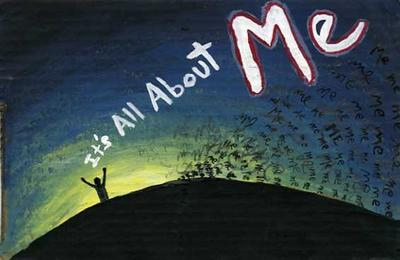 WHY is it problematic to apply?The basis of Virtue Ethics is a human-centred approach; this is contrary to contemporary ecology which considers such an approach to be the heart of the problem. Kant & the EnvironmentWhen Applying Kant’s theory, you must follow the Categorical Imperative. All spheres of life should be grounded in reason.People should act only upon those maxims they would be willing to see become universal norms.People should never be treated as a means to an end.His theory is generally anthropocentric, based on the idea that rational nature alone has absolute and conditional value. Kant sees an inter-relationship between human-beings and creation, both work in harmony to produce a world of freedom. The natural world is logical and purposeful, humans fit into this. Cruelty to animals is irrational. Kant maintained that a person likely to beat a dog is likely to beat a person. He, the man using violence, is a brute devoid of the rational understanding that makes him a rational being. Animals exist for the purpose of humanity and should be treated with respect.Nature should not be exploited – humans have a duty to survive and thus destroying the habitat is immoral. It reduces our chances of survival.Nature should not be treated as a means to an end, but an end in itself. Kant also argued that the intrinsic beauty of nature is linked to its moral goodness. The environment should not be exploited for financial gain.Consider if Kant’s approach is practicable? Can you use it?Utilitarianism and Environmental EthicsYou should consider the differences in qualitative and quantitative utilitarianism and what effect they would have on approaching environmental issues.:Qualitative Utilitarianism (a development of Mill’s higher pleasure) would seek toput pleaure in the context of human welfare – they would ask “what sort of environment is required to maximise the quality of life of human or all sentient creatures?”Quantitative Utilitarianism (a development of Bentham’s ideas concerning the greates good for the greatest number) – asks the question “what sort of environment is required to maximise the welfare benefits for the maximum number of people and sentient creatures?”How would this be calculated? Is this a long term approach? How would you calculate the needs of future generations?